RYBAŘÍCI DRAHOUŠ SRDEČNĚ ZVOU V SOBOTU 30.ČERVNA            NA BRIGÁDU A NÁSLEDNÉ POSEZENÍ    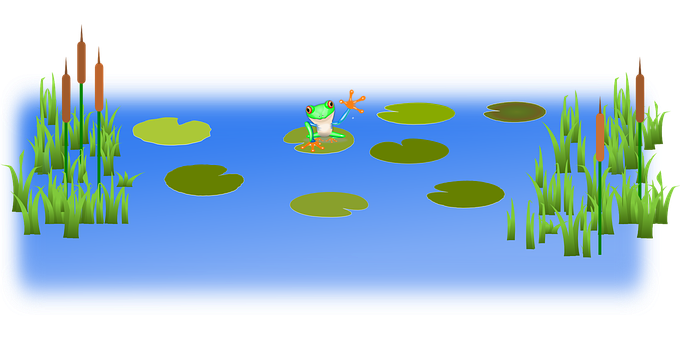 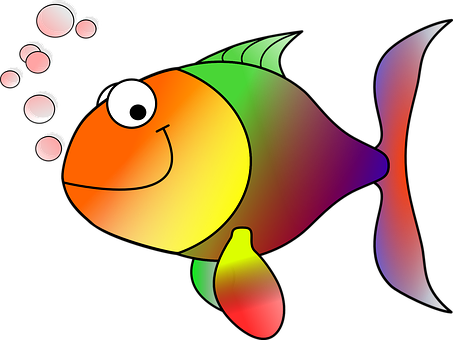 OD 16 HODIN – ČIŠTĚNÍ BŘEHŮ OD KŘOVÍ A NÁLETŮOD CCA 18 HODIN- POSEZENÍ V BAŠTĚ PRO VŠECHNY ČLENY A  PŘÍZNIVCE –ZAJIŠTĚNO TOČENÉ PIVEČKO, BUŘTY, CHLEBA,OSTATNÍ FORMOU CO SI KDO PŘINESE…         PRUTY TENTOKRÁT NECHTE DOMA, RYBKY NECHÁME PO BRIGÁDĚ V KLIDU 